Situation professionnelle – Processus P5, P7Entreprise COOKPrésentation générale de l’entrepriseL’entreprise COOK est une entreprise individuelle basée à Digne-Les-Bains. Elle a pour activité la fabrication d’ustensiles de cuisine. Cette entreprise a été créée en 2007, par Monsieur GARI.Elle travaille aujourd’hui sur la base de marchés annuels passés avec quelques chaînes importantes de distribution en grandes surfaces. L’entreprise est rentable, elle réalise des bénéfices.Évolution Pour réduire les coûts de stockage, l’entreprise a mis en place récemment un système de production à la commande. Néanmoins, M. GARI est conscient que cette situation est fragile : la perte d’un client important risquerait de faire basculer l’entreprise vers des résultats comptables négatifs.Présentation des services de l’entrepriseProblématique généraleL’entreprise s’interroge sur la rentabilité d’une gamme de produits : les poêles à frire. Elle propose à ses clients deux modèles déclinés en deux tailles.Description des modèles Madame RAMI hésite à répondre favorablement à la demande de la centrale d’achats du groupe DGF qui souhaiterait passer une commande moyennant une baisse des prix. Elle a demandé à M. BALOVIEN une étude de rentabilité afin de pouvoir prendre une décision en concertation avec M. GARI. Ce dernier vous a confié la tâche.Ressources matérielles et logicielles mises à disposition de l’étudiantTableur, Traitement de textes.Organisation du travail des étudiantsCette situation professionnelle est un travail individuel. MissionsÀ l’aide des données de l’entreprise figurant dans les ANNEXES 1 à 7, vous êtes chargé(e) de réaliser les missions suivantes :Mission 1 : Les charges incorporées en comptabilité de gestionVous calculez les charges incorporées en comptabilité de gestion pour le mois de janvier. Vous devez concevoir un tableau sur tableur et automatiser vos calculs.Vous rédigez à l’attention de Mme RAMI une courte note dans laquelle vous présentez l’intérêt de retraiter les charges de la comptabilité financière afin qu’elle ne soit pas étonnée de vos chiffres de départ.Mission 2 : Le compte de résultat différentielL’analyse des charges incorporées en comptabilité de gestion vous permet de calculer le montant des charges fixes et variables (proportionnelles au nombre de produits fabriqués) du mois de janvier. À l’aide du tableur, présentez un compte de résultat différentiel par type de poêle et mettez en évidence le résultat pour chacune.Réalisez plusieurs scénarios pour répondre aux attentes de M. BALOVIEN.Rédigez une note de synthèse destinée à votre responsable présentant le commentaire des résultats obtenus.Mission 3 : La commande supplémentaireLa centrale d’achats du groupe DGF souhaite passer une commande de 500 poêles CERA20 et  de 200 poêles CERA28 à condition que l’entreprise COOK baisse les prix de ces articles de 25 %. L’entreprise peut-elle accepter cette commande ? Vous faites les calculs et préparez vos arguments en précisant si cette commande est rentable dans ces conditions tarifaires. Vous préparez 3 ou 4 diapositives sur le résultat de vos travaux que vous devrez présenter à M. GARI, M. BALOVIEN et Mme RAMI lors d’une réunion.Mission 4 : La maîtrise du tableurMadame RAMI est enthousiasmée par votre maîtrise du tableur, elle vous demande si vous pouviez mettre au point un mode opératoire concernant le tableau croisé dynamique, une fonctionnalité du tableur qu’elle estime primordiale pour le tableau de bord des  commerciaux. Vous réalisez le mode opératoire sur le support de votre choix : tutoriel en vidéo, diaporama avec des diapositives explicatives ou mode opératoire sous Word. Vous prenez comme exemple les données de l’annexe 7 et vous trouvez le chiffre d’affaires par ustensile par commercial pour le mois de janvier.Résultats attendus  ANNEXE 1 – Extrait du bilan de l’entreprise COOK au 31/12/2015Capitaux propres :Capital 		260 000 €Réserves	  18 400 €Résultat	  43 000 €Dettes :Emprunt	140 000 €Le capital a été apporté à la création, en 2007 par Mr GARI.L’emprunt a été contracté en N-2 auprès de la Banque Populaire (Taux d’intérêt 3 % l’an).ANNEXE 2 – Charges enregistrées en comptabilité financière en janvier 2016Les services extérieurs enregistrés en janvier concernent :Une prime d’assurance multirisque de 6 000 € qui concerne la période du 01/01/2016 au 31/12/2016 ;Le montant du loyer trimestriel du hangar 2 700 € payable d’avance ;1 430 € pour d’autres dépenses du mois.Les charges financières enregistrées concernent l’intérêt annuel d’un emprunt pour 4 200 € et d’autres charges d’intérêts.ANNEXE 3 – Extrait d’un courriel de Bertrand MazeauANNEXE 4 – Extrait d’un rendez-vous avec M. Balovien…Balovien : Avant que vous n'entrepreniez ce travail, je voulais vous rappeler quelques éléments.Vous : Oui, je sais... vous allez me dire que bien qu'elle loue une grande partie du matériel qui lui est nécessaire, l'entreprise possède du matériel industriel acquis il y a 3 ans d’une valeur d'acquisition de 46 800 € pour une durée de vie de 6 ans.Balovien : Non cela je sais que vous le savez. Quelle impatience ! Écoutez-moi ! N'oubliez pas que nous avons acheté, il y a deux ans, une camionnette pour 54 000 €.Vous : Mais oui je sais, avec une durée de vie estimée à 5 ans. Par contre je voulais vous demander, la dépense de 440 € que j'ai passée en comptabilité en janvier, c'est bien pour le pot de départ en retraite de M. Garcia ?Balovien : Oui, en effet. Je voulais vous préciser également qu'il faut estimer la rémunération des capitaux propres au taux effectif moyen de 5 %. Vous savez pourquoi je vous donne cette précision ?Vous : Oui, bien sûr !ANNEXE 5 – Production fabriquée et vendue en janvier ANNEXE 6 – Règles concernant le calcul des coûts par produit et les margesLes achats consommés de bois, de manches amovibles et d’autres approvisionnements se répartissent proportionnellement aux quantités de produits fabriqués ;La quantité d’aluminium et de fonte utilisée est proportionnelle à la taille des poêles ;20% des frais de personnel peuvent être considérés comme variables et se répartissent proportionnellement au chiffre d’affaires ;Les autres charges sont fixes ;L’ensemble des charges fixes (à évaluer en tenant compte des calculs précédents) peut être réparti en fonction des quantités vendues ou en fonction du chiffre d’affaires.ANNEXE 7 – Données extraites du PGILa poêle en céramiqueLa poêle en céramique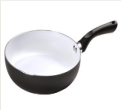 Cette poêle est fabriquée en aluminium. Ce matériau combine légèreté, conductivité et réactivité élevées à une chaleur uniforme. Anodisé (soumis à une oxydation de surface), il acquiert une meilleure résistance. Ce matériau est recouvert d’un revêtement anti-adhérent en céramique, ce qui préserve l’utilisateur d’éventuelles migrations de métaux dans les aliments, permet d’utiliser moins de matières grasses et facilite le nettoyage.Manche amovible.Diamètres disponibles : CERA20 (20 cm de diamètre) et CERA28 (28 cm de diamètre).La poêle en fonteLa poêle en fonte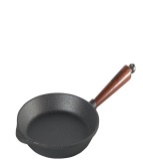 Cette poêle est en fonte naturelle sans revêtement. Garanti sans revêtement ni PFAO ni PTFE.Cuisson tous feux dont induction.Manche confortable en hêtre massif vernis.Diamètres disponibles : FONT24 (24 cm de diamètre) et FONT36 (36 cm de diamètre).ActivitésCompétences et résultats attendus5.2.Calcul, contrôle et analyse des coûts de revient des activités, produits et services de l’organisation5.2.2.Mise en œuvre d’un système de calcul de coûtsRetraiter les charges et les produits nécessaires au calcul des coûts et calculer les charges incorporées au calcul des coûts. La mise en œuvre des démarches portant sur :L’incorporation des charges et des produits en comptabilité de gestionUne utilisation du tableur adaptée aux besoins de l’utilisateur pour effectuer et automatiser les calculs.5.2.4.Évaluation des coûts et des marges et leur suiviCalculer les coûts par une méthode répondant aux besoins des gestionnaires, expliquer les résultats.La mise en œuvre de la (les) méthode(s) de calcul des coûts des produits.Une utilisation du tableur adaptée aux besoins de l’utilisateur pour effectuer et automatiser les calculs.7.2.Gérer les informations de l’organisation7.2.1.Contrôle de la fiabilité des informationsOpérer des contrôles ou des mesures automatisés sur des données extraites en nombre.L’exploitation des données de façon automatisée et reproductible.Une utilisation du tableur adaptée aux besoins de l’utilisateur pour effectuer et automatiser les calculs.ChargesMontantAchats consommés d’aluminium5 810 €Achats consommés de fonte22 570 €Achats consommés de céramique (revêtement antiadhésif)5 420 €Achats consommés de bois et manche amovible23 620 €Achats d’autres approvisionnements (Vis, peinture….)                 1 490 €Services extérieurs (1)10 130 €Autres services extérieurs                                               22 450 €Impôts et taxes                                                                  1 820 €Charges de personnel                                                      38 950 €Charges financières  (2)                                                       4 600 €Charges exceptionnelles                                                     200 €De : bertrand.mazeau@cook.fr                                  À : vous@cook.frLeObjet : RE : informations sur les rémunérations[….]Suite à un accord d'entreprise, les salariés perçoivent chaque année, en décembre, une prime annuelle globale de 36 000 € à répartir.Les charges de personnel concernent pour 600 € la rémunération d'un stagiaire du service commercial. L'entreprise ne souhaite pas renouveler ce type de stage.L'entreprise a fait appel à du personnel intérimaire pour palier à l'absence de l'assistante de gestion : surcoût estimé 1500 €FONT24FONT36CERA20CERA28Quantités vendues1 1005002 200900Prix vente unitaire HT45652230Num_salariéCode_ustensileQuantitéPrix_unitaireBC201605COM2CERA2017022BC201605COM2CERA2810030BC201607COM3CERA2018022BC201607COM3CERA2810030BC201609COM2CERA2015022BC201611COM1CERA2020022BC201613COM1CERA2030022BC201613COM1CERA288030BC201614COM3CERA2020022BC201614COM3CERA2812030BC201615COM1FONT2415045BC201615COM1FONT365065BC201616COM2FONT2425045BC201616COM2FONT367065BC201617COM3FONT2418045BC201617COM3FONT368065BC201617COM3CERA2010022BC201617COM3CERA2813030BC201618COM1FONT2422045BC201618COM1FONT3610065BC201618COM1CERA2030022BC201618COM1CERA2817030BC201619COM2FONT2420045BC201619COM2CERA2015022BC201620COM1FONT2410045BC201620COM1FONT3610065BC201620COM1CERA209022BC201620COM1CERA288030BC201621COM3FONT366065BC201621COM3CERA2025022BC201622COM2FONT364065BC201622COM2CERA2011022BC201622COM2CERA2812030